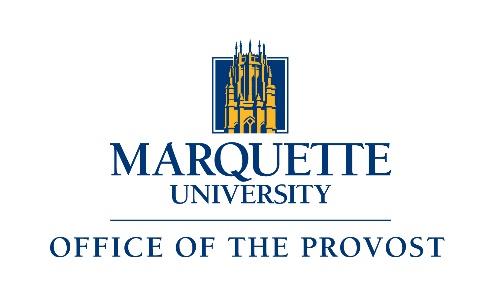  Provost’s InitiativeFaculty Success ProgramApplication Process The Provost’s Initiative on Faculty Mentoring will provide selected faculty members each year with an opportunity to participate in the “Faculty Success Program,” a 12-week intensive mentoring experience offered as an online program by the National Center for Faculty Development & Diversity (NCFDD). The Faculty Success Program is facilitated by a cohort of tenured faculty members and is designed to equip faculty with the skills and strategies necessary to increase research productivity, promote effective time management, and maximize work-life balance.See the NCFDD website for additional information: PROGRAM	    Spring Term 2021DATE(S):	    January 17, 2021 through April 10, 2021ELIGIBILITY:            All full-time assistant and associate professors are eligible to participate. Women      	      and minority applicants are especially encouraged to apply.ALLOWABLE:	    The Office of the Provost will cover the tuition costs for each faculty member EXPENSES: 	 selected for the program along with a single year individual membership (required to participate in the Faculty Success Program).DEADLINE: 	Applications should be sent to Gary Meyer, Senior Vice Provost for Faculty Affairs at: (faculty.affairs@marquette.edu) by October 2, 2020 to participate in the spring 2021 Faculty Success Program.PROCEDURES: 	Interested faculty should submit a brief (no more than one single-spaced page) proposal that includes the following information:•	Name, contact information, and department/college/school affiliation(s)•	Brief statement on why you believe this program would be beneficial for your professional development at this time•     Copy of your C.V.REPORTING 	   Following completion of the 12-week program, participants must submit a reportREQUIREMENTS:  to Dr. Meyer that includes (but need not be limited to):•	Statement on your overall assessment of the program including specific ways in which you benefited from the program •     Suggestions as to how this program could be improved•	Description of any best practices or ideas identified as a result of this program that should be considered at Marquette